бюджетное общеобразовательное учреждение г.Омска«Средняя общеобразовательная школа №48»Поход в музей изобразительных искусствСочинениеИзобразительное искусство                                                                                    Выполнил: Степанов Ильяобучающийся 2  класса  БОУ г. Омска «СОШ №48»                         Руководитель: Марусова                                                                                      Валентина  Васильевна,                                                                                       учитель  начальных  классов БОУ  г. Омска «СОШ №48»Омск – 2013Поход в музей В конце ноября мы всем классом ходили на экскурсию в музей изобразительных искусств имени Врубеля. Музей назван в честь известного художника  Михаила Александровича  Врубеля, который родился в Омске. Экскурсовод Ольга Сергеевна рассказала нам о видах изобразительного искусства, и какие экспонаты находятся в музее. Сначала мы рассмотрели красивые фарфоровые кружки, чашки и тарелки, большие канделябры, бронзовые подсвечники, необычный стол «бобик». Всё это предметы, которыми пользовались люди. Эти изделия относятся к прикладному искусству.   Потом показали скульптуру – статую древнегреческой богини, которая сделана из белого мрамора.            В музее много произведений живописи: старинные иконы, интересные картины с портретами, пейзажами, натюрмортами.            Мне очень понравилась картина, выполненная в графике «Прощание Наполеона с семьёй». Графика отличается от живописи тем, что всё изображено в чёрно – белом цвете.           На экскурсии мы узнали много нового. Мне понравилась экскурсия.  Всё что мы узнали  на экскурсии,  нам пригодится на уроках изобразительного искусства и уроках литературы. Очень интересно, о чём нам расскажут на следующей встрече в музее.Советую всем посещать музей изобразительного искусства.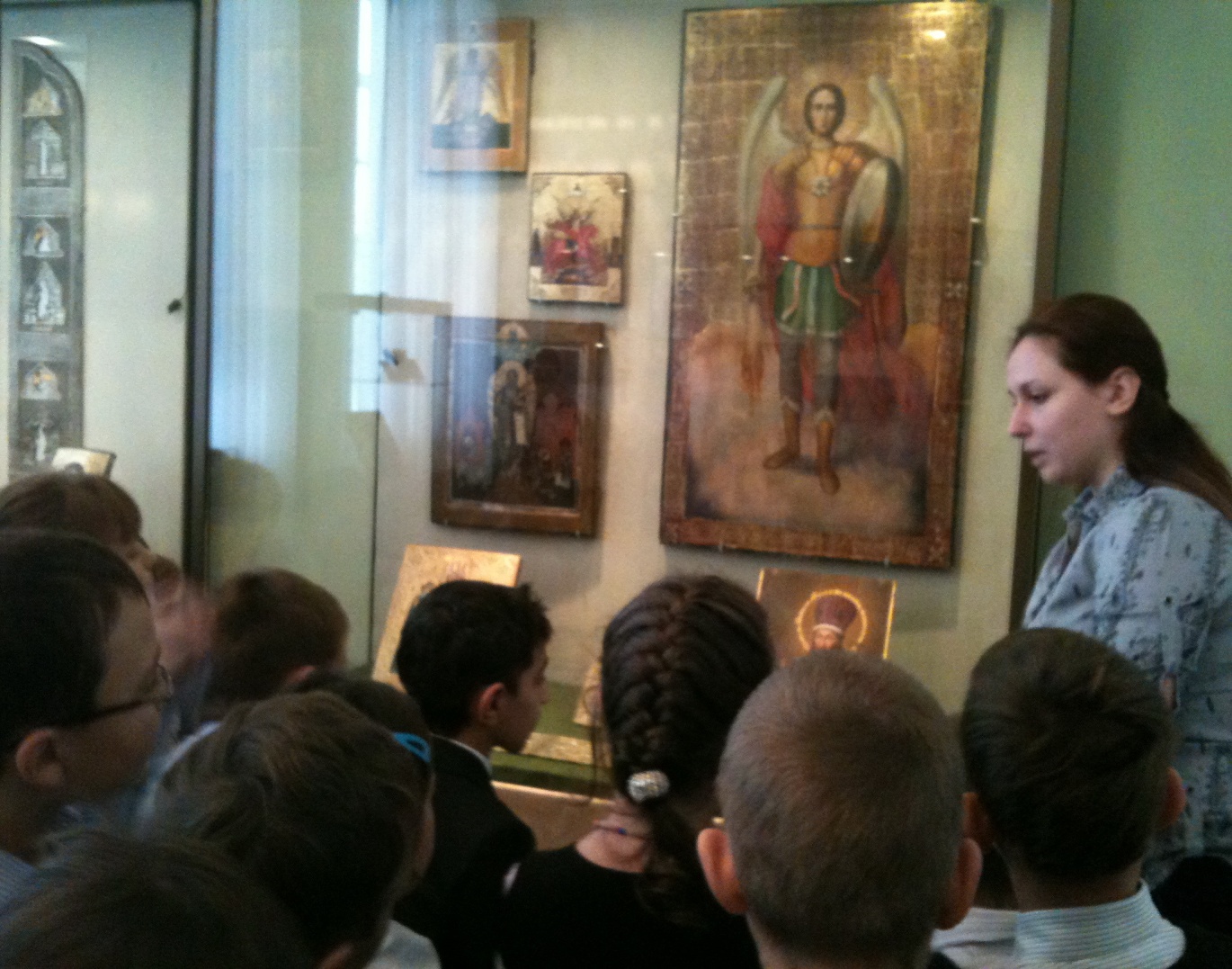 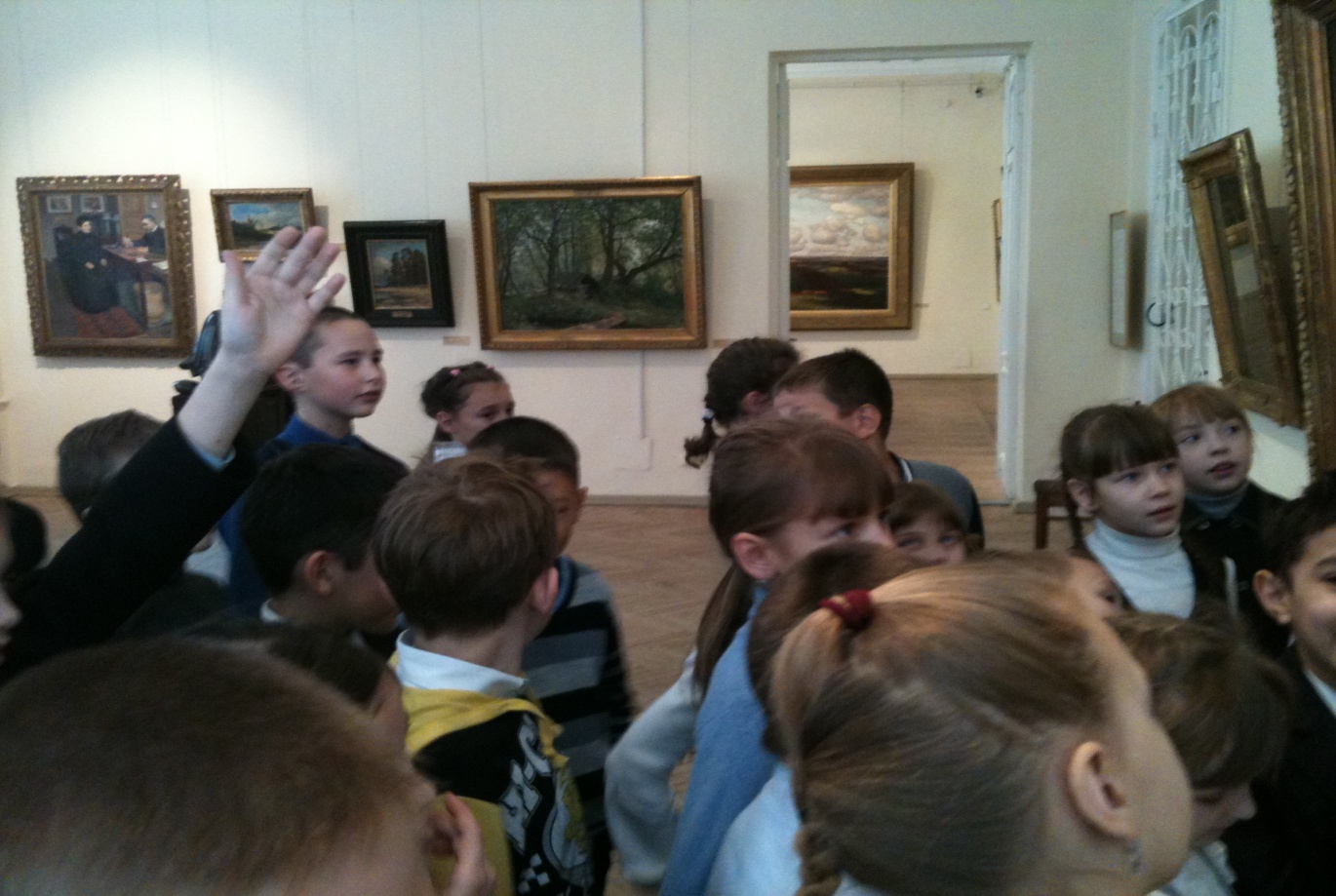 Все были очень внимательны и заинтересованы   рассказом экскурсовода.